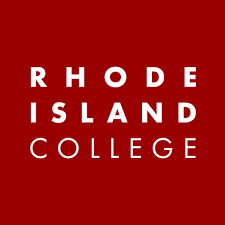 graduate COMMITTEE 
curriculum PROPOSAL FORMA. Cover page	 (rover over text for more instructions- please delete red instructions)B. NEW OR REVISED COURSESChange 1Change 2 D. SignaturesD.1. Approvals:   Required from department chairs, program directors, and deans from the academic unit originating the proposal.  D.2. Acknowledgements: Required from all departments (and corresponding dean) impacted by the proposal. Signature does not indicate approval.  Concerns should be brought to the attention of the graduate committee chair for discussion.A.1. Course or programClinical Mental Health CounselingClinical Mental Health CounselingClinical Mental Health CounselingClinical Mental Health CounselingAcademic UnitSchool of Education School of Education School of Education School of Education A.2. Proposal typeSchedule revisionsSchedule revisionsSchedule revisionsSchedule revisionsA.3. OriginatorKalina BrabeckKalina BrabeckHome departmentCEPCEPA.4. RationaleAdditional Information for new programsWe are doing a “clean up” in the catalogue to more accurately reflect the semesters when two courses (CEP 656, CEP 648) are offered. We are doing a “clean up” in the catalogue to more accurately reflect the semesters when two courses (CEP 656, CEP 648) are offered. We are doing a “clean up” in the catalogue to more accurately reflect the semesters when two courses (CEP 656, CEP 648) are offered. We are doing a “clean up” in the catalogue to more accurately reflect the semesters when two courses (CEP 656, CEP 648) are offered. We are doing a “clean up” in the catalogue to more accurately reflect the semesters when two courses (CEP 656, CEP 648) are offered. A.5. Student impactThere is no student impact; students are already taking these courses in the semesters we are requesting that the catalogue reflect.There is no student impact; students are already taking these courses in the semesters we are requesting that the catalogue reflect.There is no student impact; students are already taking these courses in the semesters we are requesting that the catalogue reflect.There is no student impact; students are already taking these courses in the semesters we are requesting that the catalogue reflect.There is no student impact; students are already taking these courses in the semesters we are requesting that the catalogue reflect.A.6. Impact on other programsThese are Counseling courses and do not affect other programs.These are Counseling courses and do not affect other programs.These are Counseling courses and do not affect other programs.These are Counseling courses and do not affect other programs.These are Counseling courses and do not affect other programs.A.7. Resource impactFaculty PT & FT: No impact; faculty are already teaching the courses in these semesters.No impact; faculty are already teaching the courses in these semesters.No impact; faculty are already teaching the courses in these semesters.No impact; faculty are already teaching the courses in these semesters.A.7. Resource impactLibrary:N/AN/AN/AN/AA.7. Resource impactTechnologyN/AN/AN/AN/AA.7. Resource impactFacilities:N/AN/AN/AN/AA.8. Semester effectiveFall or as soon as possible.A.10 Changes to the websiteN/AN/AN/AN/AN/AOld (for revisions only)ONLY include information that is being revised, otherwise leave blankNewExamples are provided within some of the boxes for guidance, delete just the examples that do not apply.B.1. Course prefix and number CEP 656SAMEB.3. Course title Crisis Assessment and InterventionSAMEB.6. OfferedFallSpring  | Summer  Old (for revisions only)ONLY include information that is being revised, otherwise leave blankNewExamples are provided within some of the boxes for guidance, delete just the examples that do not apply.B.1. Course prefix and number CEP 648SAMEB.3. Course title Assessment & Treatment of Co-occurring DisordersSAMEB.6. OfferedSummer  Fall  | Summer  NamePosition/affiliationSignatureDateMonica DarcyProgram Director of Clinical Mental Health CounselingMonica G Darcy1/24/24Monica DarcyChair of CEPMonica G Darcy1/24/24Carol CummingsDean of FSEHDCarol A. Cummings1/31/24NamePosition/affiliationSignatureDate